Краткая презентация Программы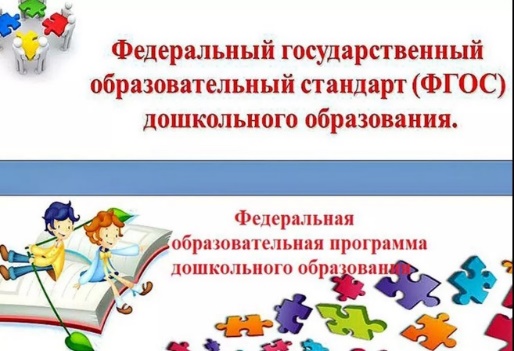 Уважаемые родители!        С 1 сентября 2023 года в соответствии с Приказом Министерства Просвещения Российской Федерации от 25 ноября 2022 г. № 1028 "Об Утверждении Федеральной образовательной программы дошкольного образования" дошкольные образовательные учреждения начнут работать по новой федеральной образовательной программе (ФОП ДО). Федеральная образовательная программа дошкольного образования (ФОП ДО) вводит базовый уровень требований к объему, содержанию и результатам работы с детьми в детских садах и позволяет реализовать несколько основополагающих функций дошкольного уровня образования:обучение и воспитание ребенка дошкольного возраста как гражданина Российской Федерации, формирование основ его гражданской и культурной идентичности на соответствующем его возрасту содержании доступными средствамисоздание единого ядра содержания дошкольного образования (далее – ДО), ориентированного на приобщение детей к традиционным духовно-нравственным и социокультурным ценностям российского народа, воспитание подрастающего поколения как знающего и уважающего историю и культуру своей семьи, большой и малой Родины;создание единого федерального образовательного пространства воспитания и обучения детей от рождения до поступления в общеобразовательную организацию, обеспечивающего ребенку и его родителям (законным представителям) равные, качественные условия ДО, вне зависимости от места проживания.Федеральная программа позволит объединить обучение и воспитание в единый процесс на основе традиций и современных практик дошкольного образования, подкрепленных внушительным объемом культурных ценностей.Возрастные  и иные категории детей, на которых ориентирована Программа:«Образовательная программа дошкольного образования» предназначена, для   работы с детьми от 2-х месяцев до 8 лет. Предельная наполняемость групп 24 ребёнка: группы укомплектованы по одновозрастному принципу Срок освоения программы – 6 лет. В детском саду с 01.09.2023 года Программа реализуется в группах:Для детей от 1 до 2 лет;Для детей от 2 до 3 лет;Для детей от 3 до 4 лет;Для детей от 4 до 5 лет;Для детей от 5 до6 лет;Для детей от 6 до 8 лет.            	В группы МДОУ принимаются воспитанники независимо от пола, расы, национальности, языка, происхождения, отношения к религии; группы детского сада посещают дети, имеющие ограниченные возможности здоровья: дети – инвалиды, дети, имеющие речевые нарушения другие целевые группы. В целях обеспечения коррекционной работы и оказания коррекционной помощи детям организована работа логопедического пункта на базе детского сада полисистемного округа, организованы развивающие занятия с педагогом-психологом, педагогами-специалистами, воспитателями.  Программа направлена на разностороннее развитие детей с 2х мес. до 8 лет с учетом их возрастных и индивидуальных особенностей, в том числе достижение детьми дошкольного возраста уровня развития, необходимого и достаточного для успешного освоения ими образовательных программ начального общего образования, на основе индивидуального подхода к детям дошкольного возраста и специфичных для детей дошкольного возраста видов деятельности.Характеристика взаимодействия педагогического коллектива с семьями детей:Цель взаимодействия педагогического коллектива МДОУ с семьёй заключается в обеспечении разносторонней поддержки воспитательного потенциала семьи, помощи родителям (законным представителям) в осознании самоценности дошкольного периода детства как базиса для всей последующей жизни человека. Цель МДОУ – оказать посильную помощь родителям в процессе воспитания и развития детей, сделав их своими партнёрами в общем деле. Взаимодействие с родителями (законными представителями) по вопросам образования ребёнка происходит через непосредственное вовлечение их в образовательную и воспитательную деятельность, посредством создания образовательных проектов совместно с семьёй на основе выявления потребностей и поддержки образовательных инициатив семьи.Принципы руководства взаимодействием общественного и семейного воспитания:ценностного отношения к детству как части духовной жизни семьи, что является источником развития и ребёнка, и взрослого;деятельностный в отношениях «педагог-семья»;интеграции внешних и внутренних факторов повышения воспитательного потенциала семьи;доверительных отношений в системе «семья - МДОУ», включающий готовность сторон доверять компетентности друг друга;разграничение ответственности между педагогом и родителем как партнёрами по общению, каждый из которых несёт персональную долю ответственности в рамках своей социальной роли;комплексности целостное видение воспитательной компетентности родителей. - системности связан с упорядоченностью периодов развития воспитательного потенциала семьи от подготовки к будущему родительству к воспитанию его в разных периодах детства.Формы и активные методы сотрудничества с родителями.Содержание образования должно содействовать взаимопониманию и сотрудничеству между людьми, народами независимо от расовой, национальной, этнической, религиозной и социальной принадлежности, формированию и развитию личности ребенка в соответствии с принятыми в семье и обществе духовно-нравственными и социокультурными ценностями.Более полно с Федеральной программой дошкольного образования можно ознакомиться по ссылке            https://www.garant.ru/products/ipo/prime/doc/405942493/Функциональное взаимодействие с родителямиФормы взаимодействия с родителямиНормативно-правовая деятельностьзнакомство родителей с локальной нормативной базой МДОУ;участие в принятии решений по созданию условий, направленных на развитие МДОУ;вовлечение семьи в управление МДОУ: планирование, организацию образовательного процесса, оценку результата освоения детьми образовательной программы Информационно-консультативная деятельностьопределение и формулирование социального заказа родителей, определение приоритетов в содержании образовательного процесса;анкетирование, опрос родителей;информационные стенды для родителей;подгрупповые и индивидуальные консультации;презентация достижений;Просветительская деятельностьлекции, семинары, мастер-классы, тренинги, педагогическая гостиная;конкурсыродительские собраниябиблиотечка для родителей;совместная разработка учебных пособий и дидактических игр;круглые столы, конференции с участием родителей, представителей общественных, организаций;информационные буклеты по заявленным родителями проблемам;ширмы, папки, памятки, размещение информации на сайте МДОУ, в группе в контактеПрактико-ориентированная методическая деятельностьдни открытых дверей;практические семинары;открытые показы;детско-родительские проекты;выставки;смотры-конкурсы;букроссинги.Культурно-досуговая деятельностьфизкультурно-спортивные мероприятия; музыкальные праздники, фестивали;акции; экскурсии игровые семейные конкурсы, викторины, развлечения (посиделки, гостиные и др.)традиции группы Индивидуально-ориентированная деятельностьконкурсы семейных рисунков;выставки семейных достижений;коллективные творческие дела;проектная деятельностьорганизация вернисажей, выставок детских работ